DSWD DROMIC Report #15 on Typhoon “QUINTA”as of 24 November 2020, 6PMSituation OverviewOn 23 October 2020, the Low-Pressure Area (LPA) east of Mindanao developed into a Tropical Depression (TD) “Quinta”. On 24 October 2020, TD “Quinta” maintained its strength while moving west-northwestward towards Bicol Region. It rapidly intensified into a typhoon and endangered Albay-Camarines Sur area on 25 October 2020. Typhoon “Quinta” further intensified on 26 October 2020 as it continues to move away from the country. Typhoon “Quinta” left the Philippine Area of Responsibility (PAR) and further intensified over the West Philippine Sea on 27 October 2020.Source: DOST-PAGASA Severe Weather BulletinStatus of Affected Families / PersonsA total of 205,659 families or 893,055 persons were affected in 2,890 barangays in Regions III, CALABARZON, MIMAROPA, V, VI, VII and VIII (see Table 1).Table 1. Number of Affected Families / PersonsNote: Data in the number of affected families in Naujan, Oriental Mindoro was mistakenly reflected under the affected persons and vice versa. Hence, the decrease in the number of affected families and increase in the affected persons. Further, ongoing assessment and validation being conducted. Source: DSWD-FOs III, CALABARZON, MIMAROPA, V, VI, VII and VIIIStatus of Displaced Families / PersonsInside Evacuation CentersThere are 355 families or 1,446 persons taking temporary shelter in 19 evacuation centers in Regions III and VI (see Table 2).Table 2. Number of Displaced Families / Persons Inside Evacuation CentersNote: Ongoing assessment and validation being conducted. Source: DSWD-FOs III, CALABARZON, MIMAROPA, V and VIOutside Evacuation CentersThere are 1,064 families or 4,789 persons currently staying with their relatives and/or friends in Regions III and VI (see Table 3).Table 3. Number of Displaced Families / Persons Outside Evacuation CentersNote: Ongoing assessment and validation being conducted.Source: DSWD-FOs III, CALABARZON and VIDamaged HousesThere are 93,974 damaged houses; of which, 9,148 are totally damaged and 84,826 are partially damaged by Typhoon “QUINTA” (see Table 4).Table 4. Number of Damaged Houses Note: Ongoing assessment and validation being conducted.  Source: DSWD-FOs CALABARZON, MIMAROPA, V, VI and VIIIAssistance provided A total of ₱6,988,614.00 worth of assistance was provided to the affected families; of which, ₱5,487,380.00 from DSWD, ₱1,458,014.00 from LGUs, ₱14,420.00 from NGOs and ₱28,800.00 from Other Partners (see Table 5).Table 5. Cost of Assistance Provided to Affected Families / PersonsSource: DSWD-FOs III, CALABARZON, MIMAROPA, V, VI and VIIDSWD DISASTER RESPONSE INFORMATION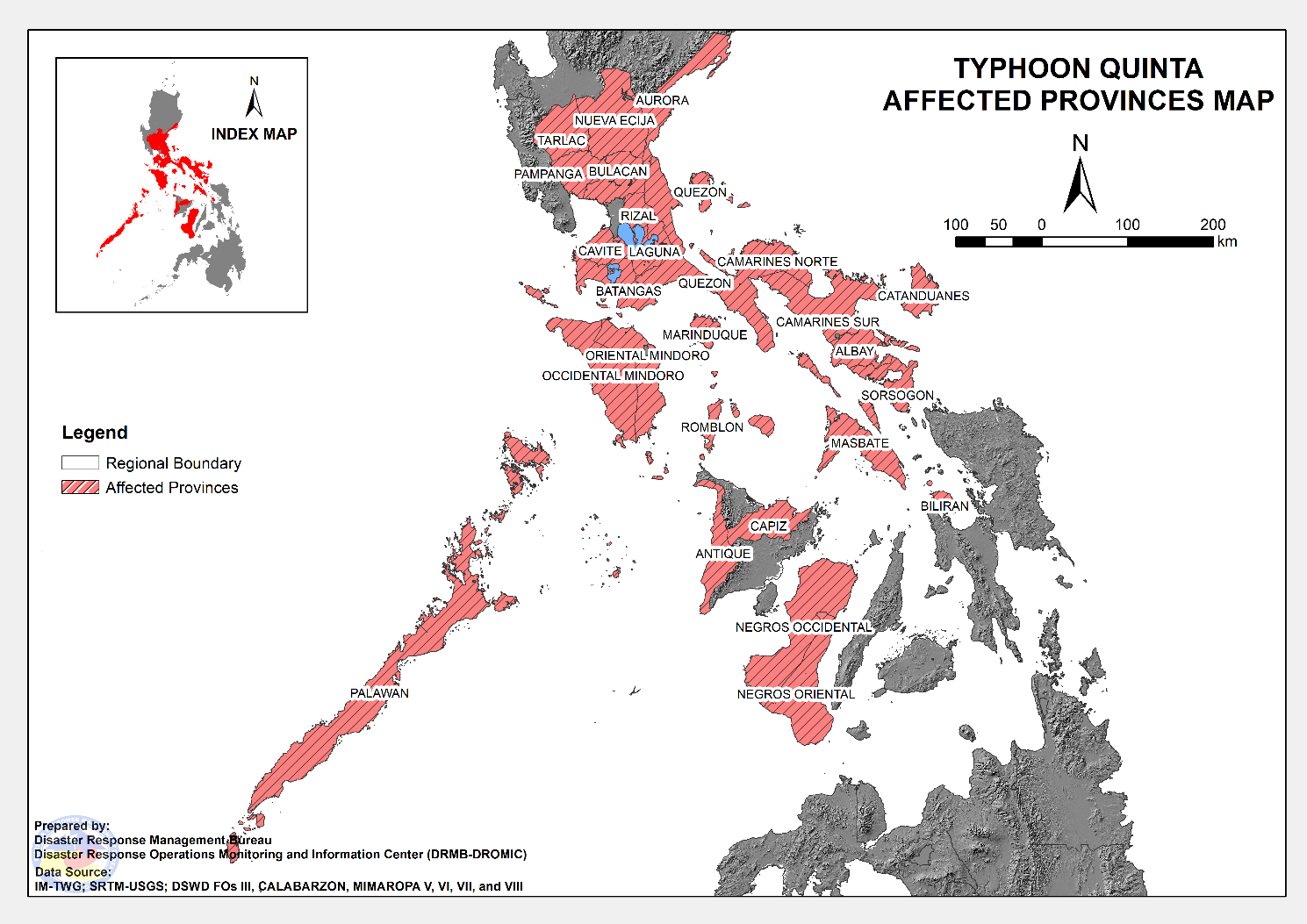 Situational ReportsDSWD-DRMBDSWD-NCRDSWD-FO CARDSWD-FO IIIDSWD-FO CALABARZONDSWD-FO MIMAROPADSWD-FO VDSWD-FO VIDSWD-FO VIIDSWD-FO VIIIDSWD-X*****The Disaster Response Operations Monitoring and Information Center (DROMIC) of the DSWD-DRMB is closely monitoring the effects of Typhoon “Quinta” and is coordinating with the concerned DSWD Field Offices for any significant updates.Prepared by:							Releasing Officer:			MARIE JOYCE G. RAFANAN				LESLIE R. JAWILIJAN ERWIN ANDREW I. ONTANILLASPHOTO DOCUMENTATION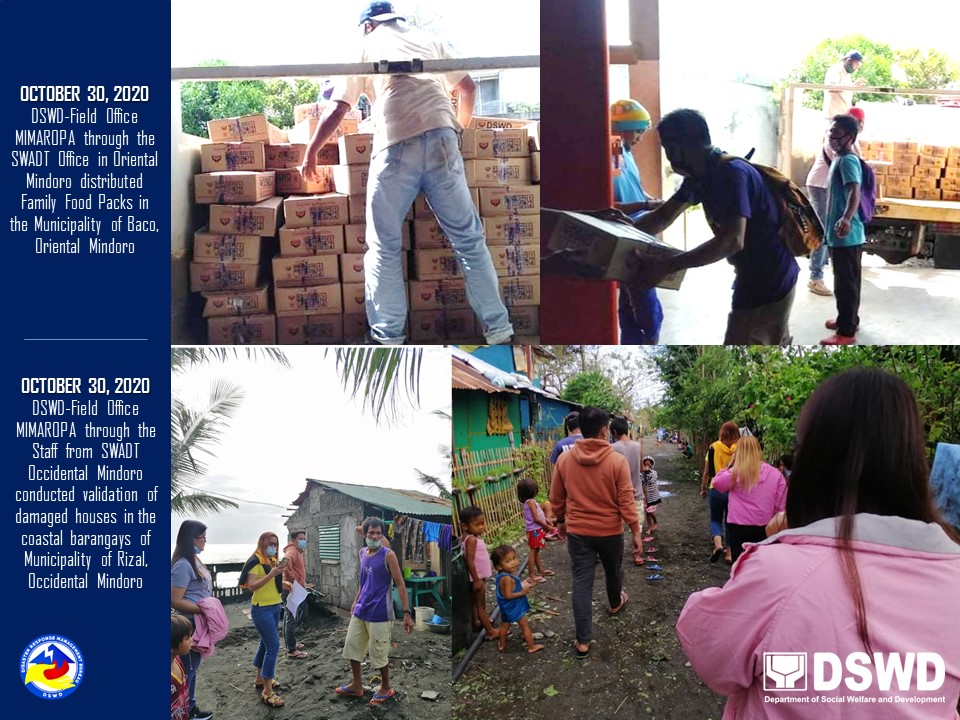 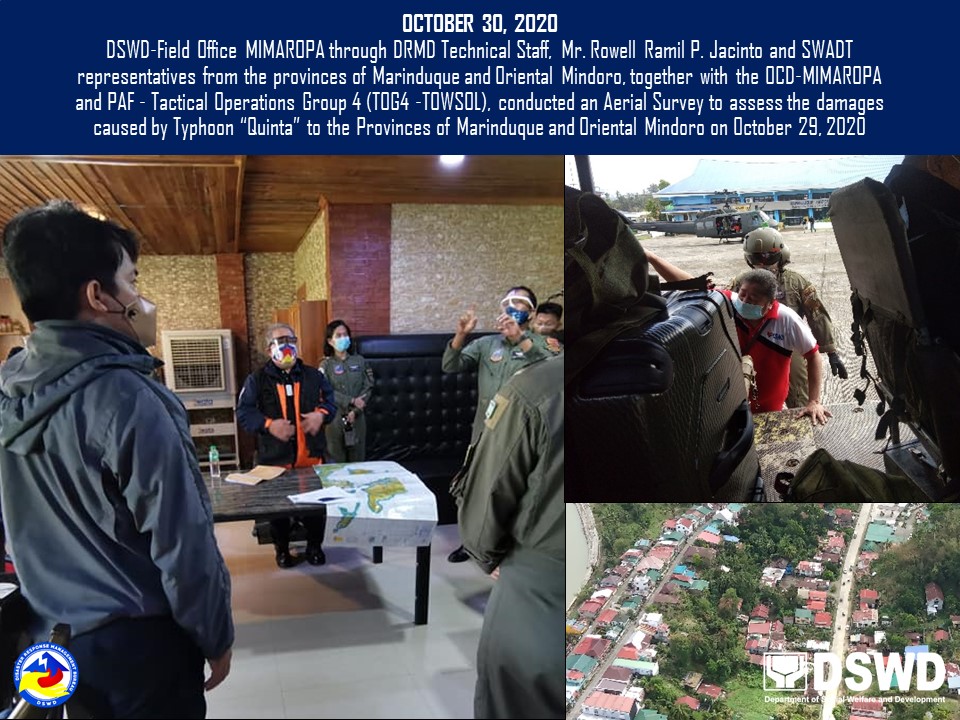 REGION / PROVINCE / MUNICIPALITY REGION / PROVINCE / MUNICIPALITY  NUMBER OF AFFECTED  NUMBER OF AFFECTED  NUMBER OF AFFECTED REGION / PROVINCE / MUNICIPALITY REGION / PROVINCE / MUNICIPALITY  Barangays  Families  Persons GRAND TOTALGRAND TOTAL 2,890  205,659  893,055 REGION IIIREGION III138  62,351  280,279 AuroraAurora5 61 218 Dingalan4 51 182 San Luis1 10 36 BulacanBulacan51  25,989  117,287 Calumpit28  19,005  76,019 San Miguel23  6,984  41,268 Nueva EcijaNueva Ecija5  1,300  5,660 Cabanatuan City2 496  2,295 City of Gapan1 186 843 Jaen1 422  1,488 San Antonio1 196  1,034 PampangaPampanga75  34,402  154,463 Arayat2 252  1,175 Candaba12  5,411  21,441 Macabebe23  11,935  50,572 Masantol26  13,337  67,378 San Luis8  2,007  9,330 San Simon4  1,460  4,567 TarlacTarlac2 599  2,651 La Paz2 599  2,651 CALABARZONCALABARZON964  25,801  105,545 BatangasBatangas304  7,324  30,319 Agoncillo2 29 125 Alitagtag1 5 18 Balayan33 268  1,125 Balete2 10 37 Batangas City (capital)12 444  1,758 Bauan25 211 904 Calaca38 803  2,755 Calatagan7 109 503 Cuenca4 19 75 Ibaan4 56 191 Lemery9 89 357 Lian4 28 110 Lipa City6 121 579 Lobo26  2,066  8,982 Mabini1 70 599 Malvar3 21 108 Mataas Na Kahoy3 21 112 Nasugbu14 164 717 Padre Garcia4 17 110 Rosario3 14 62 San Jose6 31 135 San Juan5 40 178 San Luis13 197 945 San Nicolas3 47 205 San Pascual5 11 50 Santa Teresita7 103 431 Santo Tomas2 5 26 Taal20 332  1,285 Talisay2 16 47 City of Tanauan7 48 261 Taysan11 163 752 Tingloy15  1,718  6,568 Tuy7 48 209 CaviteCavite16 148 631 Carmona1 3 15 General Trias3 16 80 Kawit1 2 10 Magallanes1 9 45 Mendez (MENDEZ-NUÑEZ)2 17 85 Naic1 2 9 Silang1 4 17 Tagaytay City1 34 179 Tanza2 30 75 Ternate3 31 116 LagunaLaguna94  1,398  5,374 Alaminos7 65 269 Bay5 17 53 Biñan1 1 8 City of Calamba11 325  1,285 Calauan5 17 67 Cavinti6 9 39 Famy1 1 3 Liliw3 47 178 Los Baños10 98 407 Luisiana1 2 12 Magdalena4 28 67 Majayjay8 46 170 Nagcarlan5 93 295 Paete1 18 54 Pangil1 6 29 Pila1 2 6 Rizal1 3 15 San Pablo City11 75 327 Santa Cruz (capital)1 7 35 Santa Maria4 13 48 City of Santa Rosa3 58 208 Siniloan3 465  1,788 Victoria1 2 11 QuezonQuezon548  16,917  69,166 Agdangan5 25 13 Alabat20 457  1,710 Atimonan18 163 590 Buenavista15 367  1,337 Calauag29 677  3,396 Candelaria7 54 238 Catanauan29  1,402  7,002 Dolores16 675  2,678 General Luna27 629  2,150 Guinayangan12 343  1,082 Gumaca43  1,653  5,809 Jomalig2 10 41 Lopez27 994  3,317 Lucban3 8 37 Lucena City (capital)16  1,087  4,781 Macalelon5 55 210 Mauban11 61 215 Mulanay26 881  3,760 Padre Burgos22 604  2,058 Pagbilao10 152 513 Panukulan1 11 55 Perez13 233 812 Pitogo28 727  2,579 Plaridel8 54 163 Quezon14 153 532 Real1 5 13 Sampaloc2 14 46 San Andres5 184 638 San Antonio13 67 284 San Francisco (Aurora)27  3,569  16,718 San Narciso8 256  1,219 Sariaya30 647  2,134 Tagkawayan17 291  1,117 City of Tayabas11 82 390 Tiaong19 188 895 Unisan8 139 634 RizalRizal2 14 55 Binangonan1 13 50 Cardona1 1 5 MIMAROPAMIMAROPA354  58,745  264,319 MarinduqueMarinduque107  14,179  68,971 Boac (capital)29  2,944  14,561 Buenavista12  1,245  5,666 Gasan13  1,465  6,968 Mogpog19  2,039  10,028 Santa Cruz23  4,276  20,920 Torrijos11  2,210  10,828 Occidental MindoroOccidental Mindoro75  8,408  38,472 Abra de Ilog5 482  2,150 Calintaan6 165 684 Looc4 85 277 Lubang6 657  2,628 Magsaysay10 313  1,270 Mamburao (capital)4 113 479 Paluan1 17 47 Rizal10 204 697 Sablayan17  1,040  3,667 San Jose11 139 626  Santa Cruz1  5,193  25,947 Oriental MindoroOriental Mindoro97  34,525  150,616 Baco8  2,225  10,981 Bansud5 162 718 Bongabong5 577  2,698 Bulalacao (San Pedro)8 456  1,823 City of Calapan (capital)12  5,866  23,464 Gloria3  3,980  19,847 Mansalay6 105 443 Naujan4  1,126  5,540 Pinamalayan12  9,722  38,888 Pola5  1,632  6,880 Puerto Galera7  1,524  7,463 Roxas11 322 974 San Teodoro7 347  1,645 Socorro1  3,137  15,686 Victoria3  3,344  13,566 PalawanPalawan17 169 656 Coron4 46 180 Culion8 59 216 Dumaran1 2 14 El Nido (Bacuit)1 7 35 San Vicente1 17 73 Taytay1 14 46 Kalayaan1 24 92 RomblonRomblon58  1,464  5,604 Alcantara1 3 14 Banton14 709  2,717 Cajidiocan2 15 46 Calatrava2 16 74 Concepcion1 234 936 Corcuera4 107 292 Ferrol1 12 60 Looc5 55 245 Magdiwang1 38 165 Odiongan2 12 40 Romblon (capital)9 35 128 San Agustin9 163 629 San Andres1 30 150 San Fernando1 2 10 Santa Fe1 8 28 Santa Maria (Imelda)4 25 70 REGION VREGION V 1,264  52,250  211,829 AlbayAlbay105  5,377  19,237 Bacacay9 169 711 Camalig4 117 455 Daraga (Locsin)2 25 149 Guinobatan12  1,741  5,635 Jovellar4 23 100 Legazpi City (capital)5 125 533 Libon12 189 688 City of Ligao8 309  1,214 Malilipot15  1,383  4,754 Manito2 62 241 Oas11 387  1,438 Pio Duran7 367  1,217 Polangui7 141 505 Santo Domingo (Libog)1 29 113 City of Tabaco2 71 274 Tiwi4 239  1,210 Camarines NorteCamarines Norte80  1,077  4,218 Basud1 1 4 Capalonga5 21 86 Daet (capital)4 54 248 Jose Panganiban7 110 468 Labo15 227 817 Mercedes10 201 781 Paracale4 49 177 San Lorenzo Ruiz (Imelda)6 41 162 San Vicente3 24 79 Santa Elena3 21 73 Talisay11 55 266 Vinzons11 273  1,057 Camarines SurCamarines Sur476  18,863  78,489 Baao30  2,658  10,856 Balatan11 402  1,643 Bato19  2,355  9,798 Bombon7 137 561 Buhi12 800  3,735 Bula22  1,169  4,940 Cabusao9 620  2,227 Calabanga24 906  3,473 Camaligan6 142 587 Canaman1 38 190 Caramoan9 175 771 Del Gallego4 143 700 Gainza8 232 723 Garchitorena9 608  2,635 Goa24 416  1,782 Iriga City3 357 996 Lagonoy12 294  1,216 Libmanan17 180 769 Lupi2 31 89 Magarao12 173 772 Milaor20 919  4,630 Minalabac9 464  1,891 Nabua30 737  3,019 Naga City15 831  3,212 Pamplona16 405  1,784 Pasacao10 347  1,615 Pili (capital)2 19 73 Presentacion (Parubcan)1 70 304 Ragay24 406  1,803 Sagñay3 100 390  San fernando11 57 243 San Jose24 393  1,572 Sipocot23 557  2,196 Siruma2 25 94 Tigaon18 350  1,363 Tinambac27  1,347  5,837 CatanduanesCatanduanes297  14,151  55,428 Bagamanoc80 240  1,160 Baras26  1,868  6,151 Bato22  1,920  7,410 Caramoran26 714  3,460 Gigmoto8 957  3,509 Pandan18 448  1,796 Panganiban (Payo)15 255 994 San Andres (Calolbon)29  2,837  11,425 San Miguel3 42 210 Viga23 814  3,428 Virac (capital)47  4,056  15,885 MasbateMasbate79  4,129  17,142 Baleno1 30 123 Batuan2 8 38 Cataingan1 16 53 Cawayan17 289  1,221 Claveria5 68 318 Esperanza14 259  1,063 Monreal3 72 322 Palanas4 101 347 Pio V. Corpuz (Limbuhan)6 98 340 San Fernando1 29 123 San Jacinto6 209 639 San Pascual12  2,916  12,427 Uson7 34 128 SorsogonSorsogon227  8,653  37,315 Barcelona21 283  1,106 Bulan9 289  1,257 Bulusan22 181 702 Casiguran7 153 637 Castilla15 887  3,041 Donsol23 899  3,574 Gubat17 546  2,152 Irosin12 236  1,086 Juban14  1,393  5,175 Magallanes12 471  1,913 Matnog14 275  1,215 Pilar18  1,049  4,530 Prieto Diaz8 328  1,094 Santa Magdalena10 165 685 City of Sorsogon (capital)25  1,498  9,148 REGION VIREGION VI152  5,314  25,582 AntiqueAntique52  1,315  5,022 Hamtic11 794  2,882 San Jose (capital)4 34 119 San Remigio3 23 130 Sibalom8 132 519 Tobias Fornier (Dao)1 1 2 Barbaza7 66 310 Culasi9 130 547 Laua-an1 14 67 Libertad2 104 369 Patnongon2 2 12 Tibiao4 15 65 CapizCapiz1 3 15 Roxas City (capital)1 3 15 IloiloIloilo85  3,435  18,323 Alimodian4 10 44 Carles3 240  1,043 Dingle3 18 71 Dumangas5 587  3,521 Guimbal1 28 132 Iloilo City (capital)5 40 138 Janiuay10 116 605 Miagao4 13 87 Pototan22 716  3,585 Santa Barbara3 28 117 Tubungan6 44 184 Zarraga19  1,595  8,796 Negros OccidentalNegros Occidental14 561  2,222 Hinoba-an (Asia)9 375  1,557 Isabela4 144 495 Moises Padilla (Magallon)1 42 170 REGION VIIREGION VII10  1,105  5,102 Negros OrientalNegros Oriental10  1,105  5,102 Basay3 900  4,275 City of Bayawan (Tulong)5 184 735 Santa Catalina2 21 92 REGION VIIIREGION VIII8 93 399 BiliranBiliran8 93 399 Almeria1 2 8 Naval (capital)6 73 301 Caibiran1 18 90 REGION / PROVINCE / MUNICIPALITY REGION / PROVINCE / MUNICIPALITY  NUMBER OF EVACUATION CENTERS (ECs)  NUMBER OF EVACUATION CENTERS (ECs)  NUMBER OF DISPLACED  NUMBER OF DISPLACED  NUMBER OF DISPLACED  NUMBER OF DISPLACED REGION / PROVINCE / MUNICIPALITY REGION / PROVINCE / MUNICIPALITY  NUMBER OF EVACUATION CENTERS (ECs)  NUMBER OF EVACUATION CENTERS (ECs)  INSIDE ECs  INSIDE ECs  INSIDE ECs  INSIDE ECs REGION / PROVINCE / MUNICIPALITY REGION / PROVINCE / MUNICIPALITY  NUMBER OF EVACUATION CENTERS (ECs)  NUMBER OF EVACUATION CENTERS (ECs)  Families  Families  Persons   Persons  REGION / PROVINCE / MUNICIPALITY REGION / PROVINCE / MUNICIPALITY  CUM  NOW  CUM  NOW  CUM  NOW GRAND TOTALGRAND TOTAL 2,702  19 54,370  355 219,396 1,446 REGION IIIREGION III20  8  626  288 2,724 1,044 AuroraAurora8 -  59 -  209 - Dingalan7  -  49  -  173  - San Luis1  -  10  -  36  - BulacanBulacan6  5  146  141  482  450 Calumpit5 5  141  141  450  450 San Miguel1  -  5  -  32  - Nueva EcijaNueva Ecija4  1  400  126 1,948  509 Cabanatuan City1 1  215  126 1,112  509 City of Gapan3  -  185  -  836  - PampangaPampanga1  1  4  4  15  15 Candaba1 1  4  4  15  15 TarlacTarlac1  1  17  17  70  70 La Paz1 1  17  17  70  70 CALABARZONCALABARZON748 - 14,441 - 56,285 - BatangasBatangas81 - 1,293 - 5,372 - Agoncillo1  -  19  -  82  - Alitagtag1  -  5  -  18  - Balayan7  -  66  -  274  - Balete1  -  9  -  33  - Batangas City (capital)12  -  444  - 1,758  - Bauan4  -  38  -  158  - Calaca7  -  158  -  301  - Calatagan1  -  31  -  115  - Cuenca1  -  6  -  11  - Ibaan1  -  8  -  22  - Lemery2  -  76  -  318  - Lian1  -  1  -  4  - Lipa City4  -  83  -  389  - Lobo4  -  86  -  368  - Mabini1  -  70  -  599  - Malvar3  -  21  -  108  - Mataas Na Kahoy1  -  7  -  36  - Nasugbu1  -  1  -  7  - San Jose3  -  24  -  105  - San Juan4  -  37  -  169  - San Nicolas2  -  30  -  140  - San Pascual5  -  11  -  50  - Santo Tomas2  -  5  -  26  - Taal1  -  1  -  7  - City of Tanauan2  -  16  -  94  - Taysan1  -  20  -  89  - Tingloy7  -  18  -  81  - Tuy1  -  2  -  10  - CaviteCavite9 -  90 -  319 - Carmona1  -  8  -  26  - Mendez (MENDEZ-NUÑEZ)2  -  17  -  85  - Silang1  -  4  -  17  - Tanza2  -  30  -  75  - Ternate3  -  31  -  116  - LagunaLaguna81 -  894 - 3,420 - Alaminos7  -  65  -  269  - Bay5  -  17  -  53  - Biñan1  -  1  -  8  - City of Calamba10  -  299  - 1,159  - Calauan5  -  17  -  67  - Famy1  -  1  -  3  - Liliw3  -  47  -  178  - Los Baños10  -  98  -  407  - Luisiana1  -  2  -  12  - Magdalena4  -  31  -  100  - Majayjay7  -  43  -  153  - Nagcarlan5  -  93  -  295  - Paete1  -  18  -  54  - Pangil1  -  6  -  29  - Rizal1  -  3  -  15  - San Pablo City11  -  75  -  327  - Santa Cruz (capital)1  -  7  -  35  - Santa Maria4  -  13  -  48  - City of Santa Rosa3  -  58  -  208  - QuezonQuezon575 - 12,159 - 47,152 - Agdangan5  -  21  -  85  - Alabat54  -  457  - 1,710  - Atimonan17  -  114  -  392  - Buenavista22  -  385  - 1,387  - Calauag26  -  595  - 2,240  - Candelaria4  -  27  -  110  - Catanauan19  - 1,067  - 5,422  - Dolores16  -  675  - 2,678  - General Luna22  -  198  -  675  - Guinayangan13  -  343  - 1,082  - Gumaca56  - 1,432  - 5,041  - Jomalig2  -  10  -  41  - Lopez31  -  515  - 1,648  - Lucban1  -  1  -  2  - Lucena City (capital)26  - 1,031  - 4,572  - Macalelon6  -  55  -  210  - Mauban7  -  43  -  149  - Mulanay12  -  406  - 1,552  - Padre Burgos48  -  588  - 1,993  - Pagbilao11  -  162  -  552  - Panukulan1  -  11  -  55  - Perez24  -  233  -  812  - Pitogo29  -  473  - 1,504  - Plaridel9  -  54  -  163  - Quezon17  -  143  -  497  - Real1  -  5  -  13  - Sampaloc2  -  14  -  46  - San Andres9  -  184  -  638  - San Antonio6  -  33  -  135  - San Francisco (Aurora)17  - 1,581  - 6,810  - San Narciso10  -  256  - 1,219  - Sariaya15  -  575  - 1,774  - Tagkawayan18  -  241  -  910  - City of Tayabas6  -  46  -  210  - Tiaong5  -  60  -  251  - Unisan8  -  125  -  574  - RizalRizal2 -  5 -  22 - Binangonan1  -  4  -  17  - Cardona1  -  1  -  5  - MIMAROPAMIMAROPA298 - 5,200 - 20,228 - MarinduqueMarinduque27 -  471 - 1,771 - Boac (capital)3  -  34  -  146  - Buenavista7  -  161  -  623  - Gasan16  -  259  -  938  - Torrijos1  -  17  -  64  - Occidental MindoroOccidental Mindoro69 - 1,079 - 4,255 - Abra de Ilog6  -  113  -  492  - Calintaan7  -  162  -  672  - Looc2  -  24  -  76  - Lubang10  -  82  -  278  - Magsaysay11  -  233  -  934  - Mamburao (capital)6  -  113  -  479  - Paluan1  -  17  -  47  - Rizal12  -  204  -  697  - San Jose12  -  123  -  558  -  Santa Cruz2  -  8  -  22  - Oriental MindoroOriental Mindoro148 - 2,970 - 11,638 - Baco12  -  318  - 1,446  - Bansud5  -  162  -  718  - Bongabong5  -  146  -  543  - Bulalacao (San Pedro)22  -  420  - 1,668  - City of Calapan (capital)18  -  271  - 1,071  - Gloria3  -  42  -  157  - Mansalay6  -  105  -  443  - Naujan5  -  245  - 1,006  - Pinamalayan20  -  532  - 1,913  - Pola6  -  40  -  165  - Puerto Galera13  -  193  -  808  - Roxas17  -  316  -  943  - San Teodoro12  -  111  -  465  - Socorro1  -  1  -  6  - Victoria3  -  68  -  286  - PalawanPalawan24 -  169 -  656 - Coron5  -  46  -  180  - Culion10  -  59  -  216  - Dumaran1  -  2  -  14  - El Nido (Bacuit)2  -  7  -  35  - San Vicente2  -  17  -  73  - Taytay2  -  14  -  46  - Kalayaan2  -  24  -  92  - RomblonRomblon30 -  511 - 1,908 - Alcantara1  -  3  -  14  - Banton13  -  399  - 1,490  - Cajidiocan3  -  15  -  46  - Calatrava2  -  16  -  74  - Concepcion1  -  1  -  6  - Ferrol1  -  5  -  18  - Looc3  -  7  -  14  - Magdiwang1  -  38  -  165  - Odiongan1  -  6  -  21  - Santa Fe1  -  8  -  28  - Santa Maria (Imelda)3  -  13  -  32  - REGION VREGION V 1,579 - 33,175 - 136,360 - AlbayAlbay133 - 4,533 - 16,594 - Bacacay11  -  169  -  711  - Camalig4  -  117  -  455  - Daraga (Locsin)2  -  25  -  149  - Guinobatan11  - 1,741  - 5,635  - Jovellar6  -  23  -  100  - Legazpi City (capital)7  -  125  -  533  - Libon17  -  189  -  688  - City of Ligao12  -  309  - 1,214  - Malilipot21  -  539  - 2,111  - Manito2  -  62  -  241  - Oas12  -  387  - 1,438  - Pio Duran10  -  367  - 1,217  - Polangui12  -  141  -  505  - Santo Domingo (Libog)2  -  29  -  113  - City of Tabaco2  -  71  -  274  - Tiwi2  -  239  - 1,210  - Camarines NorteCamarines Norte80 -  974 - 3,818 - Capalonga5  -  21  -  86  - Daet (capital)6  -  54  -  248  - Jose Panganiban7  -  110  -  468  - Labo13  -  152  -  522  - Mercedes10  -  201  -  781  - Paracale7  -  49  -  177  - San Lorenzo Ruiz (Imelda)6  -  41  -  162  - San Vicente4  -  24  -  79  - Santa Elena3  -  16  -  55  - Talisay11  -  38  -  201  - Vinzons8  -  268  - 1,039  - Camarines SurCamarines Sur742 - 14,402 - 60,460 - Baao51  -  653  - 2,684  - Balatan19  -  402  - 1,643  - Bato64  - 2,355  - 9,798  - Bombon12  -  137  -  561  - Buhi11  -  487  - 1,826  - Bula49  -  463  - 2,096  - Cabusao19  -  472  - 1,789  - Calabanga36  -  906  - 3,473  - Camaligan14  -  142  -  587  - Canaman1  -  38  -  190  - Caramoan19  -  119  -  580  - Del Gallego8  -  126  -  640  - Gainza15  -  88  -  323  - Garchitorena9  -  608  - 2,635  - Goa40  -  295  - 1,235  - Iriga City3  -  17  -  60  - Lagonoy13  -  294  - 1,216  - Libmanan24  -  180  -  769  - Lupi2  -  28  -  86  - Magarao12  -  173  -  772  - Milaor20  -  919  - 4,630  - Minalabac9  -  55  -  236  - Nabua36  -  737  - 3,019  - Naga City23  -  831  - 3,212  - Pamplona35  -  282  - 1,187  - Pasacao22  -  347  - 1,615  - Pili (capital)2  -  19  -  73  - Presentacion (Parubcan)2  -  61  -  256  - Ragay31  -  406  - 1,803  - Sagñay2  -  100  -  390  -  San fernando21  -  57  -  243  - San Jose28  -  342  - 1,410  - Sipocot23  -  547  - 2,148  - Siruma3  -  19  -  75  - Tigaon22  -  350  - 1,363  - Tinambac42  - 1,347  - 5,837  - CatanduanesCatanduanes230 - 3,679 - 14,693 - Bagamanoc15  -  69  -  309  - Baras3  -  42  -  175  - Bato35  -  253  - 1,007  - Caramoran1  -  5  -  21  - Gigmoto5  -  474  - 1,791  - Pandan9  -  111  -  411  - Panganiban (Payo)9  -  45  -  222  - San Andres (Calolbon)20  -  896  - 3,482  - San Miguel3  -  42  -  210  - Viga24  -  316  - 1,402  - Virac (capital)106  - 1,426  - 5,663  - MasbateMasbate94 - 2,750 - 10,927 - Baleno1  -  30  -  123  - Batuan2  -  8  -  38  - Cataingan1  -  16  -  53  - Cawayan23  -  289  - 1,221  - Claveria9  -  68  -  318  - Esperanza13  -  224  -  888  - Monreal3  -  72  -  322  - Palanas4  -  84  -  289  - Pio V. Corpuz (Limbuhan)7  -  72  -  259  - San Fernando3  -  29  -  123  - San Jacinto13  -  209  -  639  - San Pascual6  - 1,615  - 6,526  - Uson9  -  34  -  128  - SorsogonSorsogon300 - 6,837 - 29,868 - Barcelona18  -  106  -  416  - Bulan13  -  279  - 1,216  - Bulusan20  -  137  -  526  - Casiguran7  -  153  -  637  - Castilla16  -  301  - 1,167  - Donsol32  -  833  - 3,299  - Gubat19  -  546  - 1,917  - Irosin11  -  196  -  940  - Juban46  -  897  - 3,294  - Magallanes17  -  463  - 1,866  - Matnog16  -  264  - 1,174  - Pilar35  -  730  - 3,153  - Prieto Diaz8  -  328  - 1,094  - Santa Magdalena9  -  165  -  685  - City of Sorsogon (capital)33  - 1,439  - 8,484  - REGION VIREGION VI47  11  713  67 2,931  402 AntiqueAntique26  5  330  21 1,390  103 Hamtic4  -  123  -  490  - San Jose (capital)3  -  21  -  82  - Sibalom6  -  68  -  296  - Barbaza2  -  24  -  100  - Culasi5 1  49  3  225  17 Laua-an1 1  14  14  67  67 Libertad1  -  26  -  104  - Tibiao4 3  5  4  26  19 CapizCapiz1 -  3 -  15 - Roxas City (capital)1  -  3  -  15  - IloiloIloilo12  6  86  46  437  299 Dingle1 1  12  12  51  51 Guimbal1 1  1  1  6  6 Iloilo City (capital)6  -  40  -  138  - Santa Barbara3 3  28  28  217  217 Tubungan1 1  5  5  25  25 Negros OccidentalNegros Occidental8 -  294 - 1,089 - Hinoba-an (Asia)3  -  108  -  424  - Isabela4  -  144  -  495  - Moises Padilla (Magallon)1  -  42  -  170  - REGION VIIREGION VII10 -  215 -  868 - Negros OrientalNegros Oriental10 -  215 -  868 - Basay1  -  10  -  41  - City of Bayawan (Tulong)7  -  184  -  735  - Santa Catalina2  -  21  -  92  - REGION / PROVINCE / MUNICIPALITY REGION / PROVINCE / MUNICIPALITY  NUMBER OF DISPLACED  NUMBER OF DISPLACED  NUMBER OF DISPLACED  NUMBER OF DISPLACED REGION / PROVINCE / MUNICIPALITY REGION / PROVINCE / MUNICIPALITY  OUTSIDE ECs  OUTSIDE ECs  OUTSIDE ECs  OUTSIDE ECs REGION / PROVINCE / MUNICIPALITY REGION / PROVINCE / MUNICIPALITY  Families  Families  Persons  Persons REGION / PROVINCE / MUNICIPALITY REGION / PROVINCE / MUNICIPALITY  CUM  NOW  CUM  NOW GRAND TOTALGRAND TOTAL80,968 1,064 349,752 4,789 REGION IIIREGION III 695  694 3,122 3,115 AuroraAurora 2  2  9  9 Dingalan 2  2  9  9 Nueva EcijaNueva Ecija 111  110  532  525 Cabanatuan City 110  110  525  525 City of Gapan 1  -  7  - TarlacTarlac 582  582 2,581 2,581 La Paz 582  582 2,581 2,581 CALABARZONCALABARZON11,429 - 49,477 - BatangasBatangas6,033 - 25,026 - Agoncillo 10  -  43  - Balayan 202  -  851  - Balete 1  -  4  - Bauan 173  -  746  - Calaca 645  - 2,454  - Calatagan 78  -  388  - Cuenca 13  -  64  - Ibaan 32  -  169  - Lemery 13  -  39  - Lian 27  -  106  - Lipa City 38  -  190  - Lobo1,980  - 8,614  - Mataas Na Kahoy 14  -  76  - Nasugbu 163  -  710  - Padre Garcia 17  -  110  - Rosario 14  -  62  - San Jose 13  -  49  - San Juan 6  -  18  - San Luis 197  -  945  - San Nicolas 17  -  65  - Santa Teresita 103  -  431  - Taal 331  - 1,278  - Talisay 16  -  47  - City of Tanauan 41  -  218  - Taysan 143  -  663  - Tingloy1,700  - 6,487  - Tuy 46  -  199  - CaviteCavite 63 -  323 - General Trias 16  -  80  - Kawit 2  -  10  - Magallanes 9  -  45  - Naic 2  -  9  - Tagaytay City 34  -  179  - LagunaLaguna 507 - 1,987 - City of Calamba 26  -  126  - Cavinti 9  -  39  - Majayjay 3  -  17  - Pila 2  -  6  - Siniloan 465  - 1,788  - Victoria 2  -  11  - QuezonQuezon4,817 - 22,108 - Agdangan 4  -  20  - Atimonan 8  -  44  - Buenavista 16  -  82  - Calauag 82  - 1,156  - Candelaria 27  -  128  - Catanauan 335  - 1,580  - General Luna 441  - 1,525  - Gumaca 221  -  768  - Lopez 479  - 1,669  - Lucban 7  -  35  - Lucena City (capital) 56  -  209  - Mauban 18  -  66  - Mulanay 475  - 2,208  - Pitogo 316  - 1,075  - Quezon 10  -  35  - San Antonio 34  -  149  - San Francisco (Aurora)1,988  - 9,908  - Sariaya 72  -  360  - Tagkawayan 50  -  207  - City of Tayabas 36  -  180  - Tiaong 128  -  644  - Unisan 14  -  60  - RizalRizal 9 -  33 - Binangonan 9  -  33  - MIMAROPAMIMAROPA48,184 - 213,926 - MarinduqueMarinduque12,690 - 63,450 - Boac (capital)2,683  - 13,415  - Buenavista 907  - 4,535  - Gasan1,206  - 6,030  - Mogpog1,901  - 9,505  - Santa Cruz3,978  - 19,890  - Torrijos2,015  - 10,075  - Occidental MindoroOccidental Mindoro6,070 - 30,248 - Abra de Ilog 285  - 1,425  - Calintaan 3  -  12  - Looc 48  -  153  - Lubang 310  - 1,550  - Sablayan 223  - 1,115  - San Jose 16  -  68  -  Santa Cruz5,185  - 25,925  - Oriental MindoroOriental Mindoro28,897 - 118,106 - Baco1,907  - 9,535  - Bongabong 431  - 2,155  - Bulalacao (San Pedro) 36  -  155  - City of Calapan (capital)4,237  - 21,185  - Gloria3,938  - 19,690  - Naujan5,295  -  120  - Pinamalayan4,345  - 21,725  - Pola1,343  - 6,715  - Puerto Galera1,331  - 6,655  - Roxas 6  -  31  - San Teodoro 236  - 1,180  - Socorro3,136  - 15,680  - Victoria2,656  - 13,280  - RomblonRomblon 527 - 2,122 - Banton 263  - 1,023  - Concepcion 80  -  400  - Corcuera 34  -  37  - Ferrol 5  -  25  - Looc 43  -  215  - San Agustin 67  -  258  - San Andres 30  -  150  - Santa Maria (Imelda) 5  -  14  - REGION VREGION V19,076 - 75,229 - AlbayAlbay 844 - 2,643 - Malilipot 844  - 2,643  - Camarines NorteCamarines Norte 104 -  403 - Basud 1  -  4  - Labo 76  -  298  - Santa Elena 5  -  18  - Talisay 17  -  65  - Vinzons 5  -  18  - Camarines SurCamarines Sur4,461 - 18,019 - Baao2,005  - 8,172  - Buhi 313  - 1,909  - Bula 706  - 2,844  - Cabusao 148  -  438  - Caramoan 56  -  191  - Del Gallego 17  -  60  - Gainza 144  -  400  - Goa 121  -  547  - Iriga City 340  -  936  - Lupi 3  -  3  - Minalabac 409  - 1,655  - Pamplona 123  -  587  - Presentacion (Parubcan) 9  -  48  - San Jose 51  -  162  - Sipocot 10  -  48  - Siruma 6  -  19  - CatanduanesCatanduanes10,472 - 40,735 - Bagamanoc 171  -  851  - Baras1,826  - 5,976  - Bato1,667  - 6,403  - Caramoran 709  - 3,439  - Gigmoto 483  - 1,718  - Pandan 337  - 1,385  - Panganiban (Payo) 210  -  772  - San Andres (Calolbon)1,941  - 7,943  - Viga 498  - 2,026  - Virac (capital)2,630  - 10,222  - MasbateMasbate1,379 - 6,215 - Esperanza 35  -  175  - Palanas 17  -  58  - Pio V. Corpuz (Limbuhan) 26  -  81  - San Pascual1,301  - 5,901  - SorsogonSorsogon1,816 - 7,214 - Barcelona 177  -  691  - Bulan 10  -  41  - Bulusan 44  -  177  - Castilla 586  - 1,874  - Donsol 66  -  275  - Irosin 40  -  146  - Juban 496  - 1,881  - Magallanes 8  -  47  - Matnog 11  -  41  - Pilar 319  - 1,377  - City of Sorsogon (capital) 59  -  664  - REGION VIREGION VI1,582  370 7,992 1,674 AntiqueAntique 284  257 1,293 1,162 Hamtic 4  -  16  - San Jose (capital) 13  13  37  37 Sibalom 131  108  655  540 Tobias Fornier (Dao) 1  1  2  2 Barbaza 42  42  210  210 Culasi 81  81  322  322 Patnongon 2  2  12  12 Tibiao 10  10  39  39 IloiloIloilo1,031  113 5,566  512 Alimodian 2  2  10  10 Carles 240  - 1,043  - Dingle 6  6  20  20 Dumangas 587  - 3,521  - Guimbal 27  27  126  126 Janiuay 116  36  605  191 Miagao 13  2  83  7 Tubungan 40  40  158  158 Negros OccidentalNegros Occidental 267 - 1,133 - Hinoba-an (Asia) 267  - 1,133  - REGION VIIREGION VII 2 -  6 - Negros OrientalNegros Oriental 2 -  6 - Basay 2  -  6  - REGION / PROVINCE / MUNICIPALITY REGION / PROVINCE / MUNICIPALITY NO. OF DAMAGED HOUSES NO. OF DAMAGED HOUSES NO. OF DAMAGED HOUSES REGION / PROVINCE / MUNICIPALITY REGION / PROVINCE / MUNICIPALITY  Total  Totally  Partially GRAND TOTALGRAND TOTAL 93,974  9,148  84,826 CALABARZONCALABARZON 8,346 793  7,553 BatangasBatangas 2,561 221  2,340 Bauan183 40 143 Calaca49 3 46 Lipa City28 1 27 Lobo577 59 518 San Pascual5 - 5 Santa Teresita102 3 99 Taysan92 22 70 Tingloy 1,525 93  1,432 CaviteCavite13 7 6 Kawit2 2 - Magallanes9 3 6 Naic2 2 - LagunaLaguna17  - 17 City of Calamba14 - 14 Cavinti1 - 1 Santa Cruz (capital)2 - 2 QuezonQuezon 5,755 565  5,190 Agdangan4 - 4 Atimonan27 - 27 Candelaria36 1 35 Catanauan948 28 920 Dolores675 7 668 General Luna91 2 89 Gumaca60 2 58 Lucban7 1 6 Lucena City (capital)2 1 1 Mauban19 4 15 Mulanay686 51 635 Padre Burgos9 1 8 Pagbilao5 3 2 Panukulan11 - 11 Pitogo55 - 55 San Antonio49 2 47 San Francisco (Aurora) 2,709 443  2,266 Sariaya172 9 163 City of Tayabas61 6 55 Tiaong129 4 125 MIMAROPAMIMAROPA 59,844  6,815  53,029 MarinduqueMarinduque 14,141 753  13,388 Boac (capital) 2,906 110  2,796 Buenavista 1,245 128  1,117 Gasan 1,465 104  1,361 Mogpog 2,039 110  1,929 Santa Cruz 4,276 235  4,041 Torrijos 2,210 66  2,144 Occidental MindoroOccidental Mindoro 7,516  1,690  5,826 Abra de Ilog482 21 461 Lubang657 8 649 Magsaysay2 - 2 Rizal19 13 6 Sablayan 1,040 41 999 San Jose123 14 109  Santa Cruz 5,193  1,593  3,600 Oriental MindoroOriental Mindoro 37,746  4,355  33,391 Baco 2,024 92  1,932 Bansud100 15 85 Bongabong307 44 263 Bulalacao (San Pedro)277 57 220 City of Calapan (capital) 5,866 425  5,441 Gloria 3,980 797  3,183 Mansalay47 7 40 Naujan 5,540 727  4,813 Pinamalayan 9,722  1,021  8,701 Pola 1,632 637 995 Puerto Galera 1,524 208  1,316 Roxas158 9 149 San Teodoro88 15 73 Socorro 3,137 138  2,999 Victoria 3,344 163  3,181 RomblonRomblon441 17 424 Banton110 12 98 Concepcion234 3 231 Ferrol12 - 12 Looc55 1 54 San Andres30 1 29 REGION VREGION V 25,641  1,517  24,124 AlbayAlbay 12,572 612  11,960 Bacacay467 20 447 Camalig698 13 685 Daraga (Locsin)5 4 1 Guinobatan324 32 292 Jovellar287 9 278 Legazpi City (capital)317 13 304 Libon303 12 291 City of Ligao270 11 259 Malilipot190 41 149 Malinao443 39 404 Manito416 15 401 Oas 1,088 31  1,057 Pio Duran857 116 741 Polangui931 88 843 Rapu-Rapu625 14 611 Santo Domingo (Libog) 1,017 32 985 City of Tabaco 3,068 98  2,970 Tiwi 1,266 24  1,242 Camarines NorteCamarines Norte9  - 9 Basud9 - 9 Camarines SurCamarines Sur 9,620 465  9,155 Baao553 42 511 Bato56 1 55 Buhi194 34 160 Bula293 10 283 Cabusao20 3 17 Calabanga317 16 301 Camaligan79 3 76 Canaman225 6 219 Caramoan65 5 60 Gainza4 3 1 Goa 1,816 -  1,816 Lagonoy7 - 7 Libmanan 1,285 39  1,246 Lupi41 1 40 Magarao52 8 44 Milaor65 1 64 Minalabac26 20 6 Naga City766 12 754 Pasacao729 44 685 Pili (capital)41 41 - Presentacion (Parubcan)369 9 360 Ragay2 1 1 Sagñay813 88 725  San fernando134 8 126 San Jose968 64 904 Sipocot117 1 116 Siruma23 - 23 Tinambac560 5 555 CatanduanesCatanduanes 1,406 244  1,162 Baras 1,191 108  1,083 Caramoran90 13 77 Pandan6 6 - Viga119 117 2 MasbateMasbate 1,701 188  1,513 Cawayan2 - 2 Claveria3 - 3 San Pascual 1,696 188  1,508 SorsogonSorsogon333 8 325 Casiguran74 - 74 Donsol219 8 211 Prieto Diaz40 - 40 REGION VIREGION VI134 15 119 AntiqueAntique59 5 54 Sibalom1 - 1 Tobias Fornier (Dao)1 1 - Culasi53 3 50 Patnongon3 - 3 Tibiao1 1 - IloiloIloilo30 7 23 Alimodian10 1 9 Janiuay8 3 5 Miagao4 2 2 Pototan8 1 7 Negros OccidentalNegros Occidental45 3 42 Hinoba-an (Asia)45 3 42 REGION VIIREGION VII7 6 1 Negros OrientalNegros Oriental7 6 1 City of Bayawan (Tulong)7 6 1 REGION VIIIREGION VIII2 2  - BiliranBiliran2 2  - Almeria2 2 - REGION / PROVINCE / MUNICIPALITY REGION / PROVINCE / MUNICIPALITY COST OF ASSISTANCECOST OF ASSISTANCECOST OF ASSISTANCECOST OF ASSISTANCECOST OF ASSISTANCEREGION / PROVINCE / MUNICIPALITY REGION / PROVINCE / MUNICIPALITY DSWDLGUsNGOsOTHERSGRAND TOTALGRAND TOTALGRAND TOTAL 5,487,380.00  1,458,014.00 14,420.00 28,800.00  6,988,614.00 REGION IIIREGION III - 265,241.00  -  - 265,241.00 AuroraAurora - 48,000.00  -  - 48,000.00 Dinalungan-  36,000.00 - -  36,000.00 San Luis-  12,000.00 - -  12,000.00 BulacanBulacan - 4,000.00  -  - 4,000.00 Calumpit-  4,000.00 - -  4,000.00 Nueva EcijaNueva Ecija - 160,362.00  -  - 160,362.00 Cabanatuan City-  160,362.00 - -  160,362.00 TarlacTarlac - 52,879.00  -  - 52,879.00 La Paz-  52,879.00 - -  52,879.00 CALABARZONCALABARZON 2,041,400.00 233,694.00  -  -  2,275,094.00 BatangasBatangas - 233,694.00  -  - 233,694.00 Batangas City (capital)-  128,694.00 - -  128,694.00 Lobo-  105,000.00 - -  105,000.00 QuezonQuezon 2,041,400.00  -  -  -  2,041,400.00 Alabat 173,000.00 - - -  173,000.00 Atimonan 69,200.00 - - -  69,200.00 Guinayangan 173,000.00 - - -  173,000.00 Gumaca 242,200.00 - - -  242,200.00 Lopez 242,200.00 - - -  242,200.00 Mulanay 173,000.00 - - -  173,000.00 Padre Burgos 276,800.00 - - -  276,800.00 Pitogo 276,800.00 - - -  276,800.00 San Andres 173,000.00 - - -  173,000.00 San Narciso 173,000.00 - - -  173,000.00 Unisan 69,200.00 - - -  69,200.00 MIMAROPAMIMAROPA 2,633,100.00 466,152.00 7,000.00  -  3,106,252.00 Occidental MindoroOccidental Mindoro528,300.00 119,816.00 7,000.00  - 655,116.00 Abra de Ilog-  49,920.00  7,000.00 -  56,920.00 Lubang 295,650.00  24,600.00 - -  320,250.00 Magsaysay 140,850.00 - - -  140,850.00 Rizal 91,800.00  45,296.00 - -  137,096.00 Oriental MindoroOriental Mindoro 1,879,800.00 132,050.00  -  -  2,011,850.00 Baco 225,000.00  132,050.00 - -  357,050.00 Bansud 225,000.00 - - -  225,000.00 City of Calapan (capital) 79,800.00 - - -  79,800.00 Gloria 450,000.00 - - -  450,000.00 Pinamalayan 450,000.00 - - -  450,000.00 Puerto Galera 225,000.00 - - -  225,000.00 Victoria 225,000.00 - - -  225,000.00 PalawanPalawan - 64,286.00  -  - 64,286.00 Dumaran-  1,000.00 - -  1,000.00 El Nido (Bacuit)-  55,000.00 - -  55,000.00 Kalayaan-  8,286.00 - -  8,286.00 RomblonRomblon225,000.00 150,000.00  -  - 375,000.00 Banton 225,000.00  150,000.00 - -  375,000.00 REGION VREGION V - 292,895.00  -  - 292,895.00 Camarines SurCamarines Sur - 79,280.00  -  - 79,280.00 Buhi-  58,017.00 - -  58,017.00 Magarao-  21,263.00 - -  21,263.00 SorsogonSorsogon - 213,615.00  -  - 213,615.00 Casiguran-  213,615.00 - -  213,615.00 REGION VIREGION VI362,880.00 200,032.00 7,420.00 28,800.00 599,132.00 AntiqueAntique362,880.00 67,305.00 7,420.00  - 437,605.00 Hamtic 290,880.00  10,440.00 - -  301,320.00 San Jose (capital) 72,000.00 - - -  72,000.00 San Remigio-  13,800.00 - -  13,800.00 Culasi-  37,465.00 - -  37,465.00 Laua-an-  5,600.00  7,420.00 -  13,020.00 IloiloIloilo - 87,140.00  - 28,800.00 115,940.00 Guimbal-  16,800.00 - -  16,800.00 Iloilo City (capital)-  9,000.00 - -  9,000.00 Janiuay-  22,000.00 -  28,800.00  50,800.00 Miagao-  10,600.00 - -  10,600.00 Tubungan-  28,740.00 - -  28,740.00 Negros OccidentalNegros Occidental - 45,587.00  -  - 45,587.00 Hinoba-an (Asia)-  14,640.00 - -  14,640.00 Isabela-  30,947.00 - -  30,947.00 REGION VIIREGION VII450,000.00  -  -  - 450,000.00 Negros OrientalNegros Oriental450,000.00  -  -  - 450,000.00 Basay 450,000.00 - - -  450,000.00 DATESITUATIONS / ACTIONS UNDERTAKEN24 November 2020The Disaster Response Management Bureau (DRMB) is closely coordinating with the concerned field offices for significant disaster response updates.DATESITUATIONS / ACTIONS UNDERTAKEN28 October 2020A total of 184 families or 718 persons have pre-emptively evacuated in seven (7) evacuation centers in NCR. All of these families have returned home.DATESITUATIONS / ACTIONS UNDERTAKEN27 October 2020DSWD-FO CAR submitted their Terminal Report.DATESITUATIONS / ACTIONS UNDERTAKEN01 November 2020DSWD-Field Office III submitted their Terminal Report.DATESITUATIONS / ACTIONS UNDERTAKEN04 November 2020DSWD-FO CALABARZON submitted their Terminal Report.DATESITUATIONS / ACTIONS UNDERTAKEN 24 November 2020Assessment and validation of reported damaged houses are still on-going.DSWD-MIMAROPA DRMD has on-going delivery of relief goods to affected municipalities with request for augmentation support.DATESITUATIONS / ACTIONS UNDERTAKEN01 November 2020On-going bid opening of 30,000 Family Food Packs (FFPs) for stockpile.DSWD V Resource Operation Section ensured the availability of FFPs and NFIs as need arises.QRTs in POO and MOO Level are on duty. C/MATs are in close coordination with C/MDRRMOs for situational updates on evacuation and report on standees etc.PAT and MAT members in the 6 provinces are activated and instructed to coordinate with the P/MDRRMOs, P/C/MSWDOs for TY Quinta reports and updates.DATESITUATIONS / ACTIONS UNDERTAKEN30 October 2020DSWD-FO VI staff are in close coordination with the LGUs for any possible augmentation.Ongoing repacking of relief goods at the regional warehouse.Coordination with LGUs in Antique for possible AICS Augmentation to affected families.Reports from PSWDOs says that floods in different parts of the region are now subsiding and affected families are now returning to their homes. DATESITUATIONS / ACTIONS UNDERTAKEN04 November 2020DSWD-FO VII submitted their Terminal Report. DATESITUATIONS / ACTIONS UNDERTAKEN04 November 2020DSWD-FO VIII submitted their Terminal ReportA total of 433 families or 2,006 persons have pre-emptively evacuated in 18 Evacuation Centers in Region VIII.DATESITUATIONS / ACTIONS UNDERTAKEN26 October 2020DSWD-FO X DRMD continuously monitor the weather condition and in constant coordination with the LGUs for possible augmentation and for further updates on Typhoon “Quinta”.